ГАЗЕТАРАСПРОСТРАНЯЕТСЯ                                                        № 28/1 от 07.11.2023 г.БЕСПЛАТНО                                                            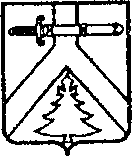 РОССИЙСКАЯ ФЕДЕРАЦИЯКРАСНОЯРСКИЙ КРАЙ КУРАГИНСКИЙ РАЙОНМУРИНСКИЙ СЕЛЬСКИЙ  СОВЕТ ДЕПУТАТОВ          РЕШЕНИЕ    0.00.2023                                    с. Мурино                              ПРОЕКТ   О внесении изменений и дополнений в Устав Муринского сельсоветаКурагинского района Красноярского края         В целях приведения Устава Муринского сельсовета Курагинского района Красноярского края в соответствие с требованиями Федерального закона от 06.10.2003 № 131-ФЗ «Об общих принципах организации местного самоуправления в Российской Федерации», руководствуясь Уставом Муринского сельсовета Курагинского района Красноярского края,    Муринский сельский Совет депутатов РЕШИЛ:1.  Внести в Устав муниципального образования Муринский сельсовет следующие изменения и дополнения:   1.1. подпункт 12 пункта 1 статьи 7 изложить в следующей редакции:   «12) организация и осуществление мероприятий по работе с детьми и молодежью, участие в реализации молодежной политики, разработка и реализация мер по обеспечению и защите прав и законных интересов молодежи, разработка и реализация муниципальных программ по основным направлениям реализации молодежной политики, организация и осуществление мониторинга реализации молодежной политики в поселении.»;1.2. Статью 11 Устава дополнить  пунктом 8 следующего содержания:«8. Глава муниципального 	образования освобождается от ответственности за несоблюдение ограничений и запретов, требований о предотвращении 	или об урегулировании конфликта 	интересов и неисполнение обязанностей, установленных Федеральным законом от 6 октября 2003 года № 131-ФЗ «Об общих принципах организации местного самоуправления в Российской Федерации»  и другими федеральными законами в целях противодействия коррупции, в случае, если несоблюдение таких ограничений, запретов и требований, а также неисполнение таких обязанностей признается следствием не зависящих от него обстоятельств в порядке, предусмотренном частями 3 - 6 статьи 13 Федерального закона от 25 декабря 2008 года № 273-ФЗ  «О противодействии коррупции». 1.3. Статью 25 Устава дополнить пунктом 8 следующего содержания:«8. Депутат, член выборного органа местного самоуправления, иное лицо, замещающее муниципальную должность освобождается от ответственности за несоблюдение ограничений и запретов, требований о предотвращении или об урегулировании конфликта интересов и неисполнение обязанностей, установленных Федеральным законом от 06.10.2003 года № 131-ФЗ «Об общих принципах организации местного самоуправления в Российской Федерации» и другими федеральными законами в целях противодействия коррупции, в случае, если несоблюдение таких ограничений, запретов и требований, а также неисполнение таких обязанностей признается следствием не зависящих от него обстоятельств в порядке, предусмотренном частями 3-6 статьи 13 Федерального закона от 25 декабря 2008 года № 273-ФЗ "О противодействии коррупции".».     2. Контроль за исполнением настоящего Решения возложить на председателя Муринского сельского Совета депутатов.      3. Глава Муринского сельсовета обязан опубликовать зарегистрированное настоящее Решение в течение семи дней со дня поступления из Управления Министерства юстиции Российской Федерации по Красноярскому краю уведомления о включении сведений о настоящем решении в государственный реестр уставов муниципальных образований Красноярского края.      4.  Настоящее Решение вступает в силу со дня, следующего за днем его официального опубликования (обнародования) в газете «Муринский вестник».Учредитель: Муринский сельский Совет депутатов, администрация Муринского сельсовета.Седьмое ноября две тысячи двадцать третьего года.Адрес: 662927, Красноярский край, Курагинский район, с. Мурино, ул. Ленина, 33А.Газета выходит ежемесячно. Распространяется бесплатно.УВАЖАЕМЫЕ ЧИТАТЕЛИ!           Вы держите в руках двадцать восьмой номер печатного издания «Муринский вестник» органов местного самоуправления муниципального образования Муринский сельсовет. Это не общественно-политическое, а официальное издание, в котором будут публиковаться только официальные сообщения и материалы, нормативные правовые акты органов местного самоуправления и должностных лиц муниципального образования Муринский сельсовет,  затрагивающие права, свободы и обязанности человека и гражданина.Газета «Муринский вестник» утверждена Муринским сельским Советом депутатов  и Главой Муринского сельсовета в связи с тем, что налоговое, бюджетное законодательство и законодательство о местном самоуправлении обязывают нас официально опубликовывать принимаемые нормативные правовые акты.Распространяться издание будет бесплатно, тиражом – менее одной тысячи экземпляров.                                                                     С уважением, Глава Муринского сельсовета  Е.В. Вазисова        Председатель сельского         Совета депутатов        ________________Ровных С.Г.      Глава Муринского сельсовета       ___________Е.В. Вазисова